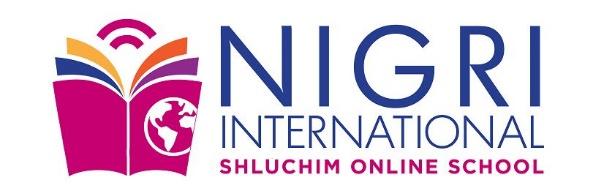 Shluchim Online School EU Calendar 5781August 31, 2020 / 11 Elul – Parent Welcome MeetingSeptember 2, 2020 / 13 Elul l – First Day of School – All GradesSeptember 18 – 20, 2020 / 29 Elul-2 Tishrei – No School – Rosh HashanaSeptember 21, 2020 / 3 Tishrei - Tzom Gedalya – Late Start and Lunch DismissalSeptember 27-28, 2020 / 9-10 Tishrei – No School – Yom KippurSeptember 29, 2020 / 11 Tishrei – Late StartOctober 2-12, 2020 / 14-24 Tishrei – No School – SukkosOctober 13, 2020 / 25 Tishrei – School Resumes November 30-December 2, 2020 / 14-16 Kislev – Parent Teacher ConferencesDates to be shared after Tishrei - Girls Winter Camp*December 11-15, 2020 / 25-29 Kislev– No School – Chanukah BreakDecember 16, 2020 / 1 Tevet – School ResumesFebruary 4, 2021 / 22 Shevat – No Classes - Gan, K 1, G2-G8 - Day of Celebration! – Girls February 5, 2021 / 23– Kinus Hashluchos – No School Gan-First Grade, G2-G8February 8, 2021 / 26Shevat – School Resumes February 25, 2021 / 13 Adar – Taanis Esther – Lunch DismissalFebruary 26, 2021 / 14 Adar – Purim – No SchoolMarch 18, 2021 / 5 Nissan – Last Day of School Before Pesach March 22-April 5 2021 / 9-23 Nissan – No School – Pesach BreakApril 6, 2021 / 24 Nissan – School Resumes After PesachMay 16-19, 2021 / 5-8 Sivan – No School – ShavuosMay 20, 2021 / 9 Sivan – School Resumes After ShavuosJune 8, 2021 / 28 Sivan –Last Day of Classes and G8 Graduation*We encourage our students to join the Tzeirei Hashluchim Winter camp. There will be class for those students who do not join.